Montag, der 20. April, 2020Dienstag, der 21. April, 2020 Mittwoch, der 22. April, 2020Jutro ekipa, 1. sat) Danas je zadnji dan za predaju MIND-MAPS – iskoristite dan i uredite ju da bude za ocjenu koju želite. Mape bez tema su nepotpune mape i nose ocjenu nedovoljan. Mape bez primjera su također nepotpune, no mogu nositi ocjenu dovoljan ako je razrada uredna. Kreativnije mape, na kojima se vidi volja, trud i uloženo vrijeme nose bolje ocjene. Neki primjeru su na Weeblyju pa možete pogledati kako su drugi učenici to uredili. Učenici od kojih sam izložila samo npr. gramatiku, predali su i drugu mapu s temama i vokabularom. Sve mape dospjele nakon današnjeg datuma nose ocjenu manje. Mape vraćene na doradu zbog nedostataka, ne smatraju se dostavljenim na vrijeme. Objašnjenje: Upute za izradu mapa i što one trebaju obuhvatiti stoje u razrednom Teamsu od 13. 04. 2020, a bile su zadane i za zadaću u Wordici s datumom 06. 04. 2. i 3. sat) 25. 04. ističe rok za dostavu zvučnog zapisa „Botschaften der Naturfreunde“ . Iskoristite drugi i treći sat u tjednu za pripremu istoga. Samo o vama ovisi kako ćete to pripremiti. Link za čitanje je aktivan i velika pomoć u radu. Iskoristite ga. Čitanje se ocjenjuje po već uhodanim kriterijima. Svi zapisi dospjeli nakon gornjeg datuma, imat će ocjenju manje. Objašnjenje: Datum za predaju zvučnog zapisa stoji u razrednom Teamsu od 13. 04. Po čitanju se zna razumijete li tekst koji čitate. Evo još jednom zadanih tekstova: 1) Hier ist meine Geschichte. Auf mir leben viele Tiere – in meiner Krone wohnen viele Vögel, meinen Stamm besuchen viele Schmetterlinge und zwischen meinen Würzeln schlafen viele Maulwürfe. Meine Höhle sehen nur Eichhörnchen, denn sie sammeln dort ihre Walnüsse. In der letzten Zeit fühle ich mich nicht besonders wohl, ich glaube ich bin krank. Wisst ihr warum? 2) Hier ist unsere Botschaft. In unserer Nähe leben auch unsere Geschwister, die ein bisschen anders aussehen. Am Abend plaudern wir mit ihnen. Wir haben große Angst vor den Menschen. Die Menschen sehen immer zuerst unsere Blüten und möchten uns für immer behalten. Deswegen pflücken sie uns und stellen uns ins Wasser. Aber leider verwelken wir in ein paar Tagen und sind sehr traurig. Könnt ihr uns irgenwie helfen? Za sve nedoumice pišite u Teams. LP Maja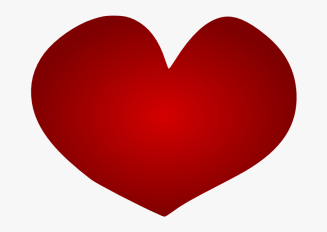 